Wiskunde: mengsels1° Lees, onderlijn de gegevens, noteer de vraag/bewerkingen en schema!We kochten voor de klas twee meststoffen voor de proeftuin. 
We gaan hier een mengsel van maken.
Bereken de prijs voor het volledige mengsel.
Wat zal de prijs zijn voor 1 kg van dit mengsel? Gebruik het pijlenschema.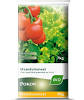 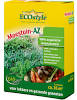 Ecostyle Moestuin-AZ 			Pokon Bio Moestuinmest 15,99 euro voor 3 kg			13.99 euro voor 7kg
ca 35 m²					ca 15 m²Vraag: _____________________________________________________________Antwoord: __________________________________________________________2° Noteer de bewerkingen van deze oefening in de kader, je antwoorden schrijf je op de lijn!Voor hoeveel m² hebben we nu meststoffen gekocht?___________________________________________________________________________Wat wordt er bedoeld met ca ? _________________________________________________Hebben we voldoende meststoffen om onze Proeftuin te bemesten? Zo neen, voor hoeveel m² hebben we te kort?  We berekenden de totale, beplantbare, oppervlakte. Houd hier rekening mee ( grondplan)!________________________________________________________________________Schema:Bewerkingen: